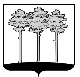 ГОРОДСКАЯ  ДУМА  ГОРОДА  ДИМИТРОВГРАДАУльяновской областиР Е Ш Е Н И Ег.Димитровград  26  апреля  2017  года                                                               №  61/750  .                                    О награждении Почётной грамотой Городской Думы города Димитровграда Ульяновской области	В соответствии с Положением о муниципальных наградах города Димитровграда Ульяновской области, рассмотрев заключение Комиссии по муниципальным наградам при Городской Думе города Димитровграда Ульяновской области от 06.04.2017 №2-з, Городская Дума города Димитровграда Ульяновской области второго созыва решила:1. За значительные заслуги в развитии местного самоуправления на территории города Димитровграда и в связи с празднованием Дня города наградить Почётной грамотой Городской Думы города Димитровграда Ульяновской области:1.1. Гусарову Надежду Сергеевну, почтальона 2 класса отделения почтовой связи №8 Димитровградского почтамта УФПС Ульяновской области – филиал ФГУП «Почта России»;1.2. Каблова Валерия Ивановича, лаборанта химико-технологических исследований отделения «Реакторный исследовательский комплекс» Акционерного общества «Государственный научный центр – Научно-исследовательский институт атомных реакторов»; 1.3. Лапина Николая Юрьевича, педагога дополнительного образования Муниципального бюджетного учреждения дополнительного образования «Дом детского творчества города Димитровграда Ульяновской области»;1.4. Маркелову Надежду Сергеевну, фельдшера здравпункта Акционерного общества Димитровградский завод химического машиностроения;1.5. Осипову Лилию Григорьевну, секретаря Димитровградской городской общественной организации ветеранов (пенсионеров) Великой Отечественной войны, труда, Вооруженных сил и правоохранительных органов;1.6. Панкратову Елену Васильевну, социального работника отделения срочного социального обслуживания Областного государственного бюджетного учреждения социального обслуживания «Центр социального обслуживания «Доверие» в г. Димитровграде»;1.7. Фадееву Людмилу Александровну, тренера - преподавателя Муниципального бюджетного учреждения дополнительного образования Детско-юношеская спортивная школа «Нейтрон»; 1.8. Фролову Татьяну Леонидовну, санитарку гинекологического отделения многопрофильного стационара №2 Федерального государственного бюджетного учреждения здравоохранения «Клиническая больница №172 Федерального медико-биологического агентства»;1.9. Хайрлиеву Альбину Уразбаевну, студентку Димитровградского инженерно-технологического института – филиала Научно-исследовательского ядерного университета «МИФИ»;1.10. Харлову Дарью Львовну, заместителя начальника правового отдела аппарата Городской Думы города Димитровграда Ульяновской области. 2. Установить, что настоящее решение подлежит официальному опубликованию и размещению в информационно-телекоммуникационной сети «Интернет» на официальном сайте Городской Думы города Димитровграда Ульяновской области (www.dumadgrad.ru).Глава города ДимитровградаУльяновской области                                                                      А.М.Кошаев